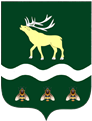 АДМИНИСТРАЦИЯЯКОВЛЕВСКОГО МУНИЦИПАЛЬНОГО ОКРУГА ПРИМОРСКОГО КРАЯ ПОСТАНОВЛЕНИЕ  О начале пожароопасного сезона на территории Яковлевского округа в 2024 годуРуководствуясь Федеральным законом от 21.12.1994 № 68-ФЗ «О защите населения и территорий от чрезвычайных ситуаций природного и техногенного характера»,  Постановлением Правительства Российской Федерации от 30.12.2003 № 794 «О единой системе предупреждения и ликвидации чрезвычайных ситуаций», Постановлением Правительства Приморского края от 16.02.2024 № 101-пп «О начале пожароопасного сезона на территории  Приморского края в 2024 году», Постановлением Правительства Приморского края от 22.03.2023 № 161-пп  «О дополнительных мерах по сокращению площади лесных пожаров»,  Уставом Яковлевского муниципального округа, Администрация Яковлевского муниципального округаПОСТАНОВЛЯЕТ: Установить срок начала пожароопасного сезона в 2024 году на территории Яковлевского округа с 1 марта 2024 года.Перевести органы управления, силы и средства Яковлевского районного звена Приморской территориальной подсистемы РСЧС в режим функционирования «Повышенная готовность» с 09:00  01.03.2024. Ввести в действие план по предупреждению и ликвидации чрезвычайных ситуаций природного и техногенного характера на территории Яковлевского муниципального округа.В целях принятия оперативных мер по предупреждению возникновения чрезвычайных ситуаций, снижению размеров ущерба и потерь, утвердить состав оперативного штаба (прилагается). Оперативный штаб развернуть в Администрации Яковлевского муниципального округа.Рекомендовать руководителям предприятий и организаций всех форм собственности округа:  Привести в повышенную готовность силы и средства для ликвидации возможных чрезвычайных ситуаций связанных с загораниями, пожарами, оценив их возможности и готовность к действиям в данных условиях; Определить график дежурств на подведомственных территориях (за исключением имеющих круглосуточные дежурные службы) ответственных сотрудников, график представить в ЕДДС Яковлевского муниципального округа; Руководителям предприятий, организаций, осуществляющим работы или имеющим объекты в лесу, дополнительно провести профилактические мероприятия по устройству минерализованных полос, ограничивающих объекты хозяйственной деятельности от лесных массивов. Среди работников провести разъяснительную работу по правилам пожарной безопасности в лесах;В случае ухудшения обстановки  немедленно сообщать по телефонам  8 (42371) 91-1-14 и 8 9089613144 в ЕДДС Яковлевского округа;Комплекс мероприятий по предупреждению чрезвычайных ситуаций в период действия режима повышенной готовности проводить в соответствии с решениями комиссии при Администрации Яковлевского муниципального округа по предупреждению и ликвидации чрезвычайных ситуаций и обеспечению пожарной безопасности от 20.02.2024 № 3 «О готовности лесопожарных сил Яковлевского муниципального округа к ликвидации природных пожаров и принимаемым мерам по обеспечению пожарной безопасности населенных пунктов в весеннем пожароопасном периоде».Главному редактору газеты "Сельский труженик" (Чомаева Т.П.) обеспечить публикацию материалов по вопросам соблюдения населением округа мер противопожарной безопасности, складывающейся на территории округа пожарной обстановке, материалов ОНД Яковлевского округа, отдела  ГОЧС Администрации Яковлевского муниципального округа.Руководителю аппарата Администрации Яковлевского муниципального округа (Сомова О.В.) обеспечить размещение настоящего постановления на официальном сайте округа.Контроль исполнения настоящего постановления оставляю за собой.Глава Яковлевского муниципального округа                                                                     А.А. КоренчукСостав оперативного штаба по предупреждению и тушениюлесных, ландшафтных  пожаров на территории Яковлевского муниципального округаот01.03.2024с. Яковлевка№       164  - паПриложение к постановлению Администрации   Яковлевского муниципального округаот  01.03.2024     №    164-па  1Коренчук Алексей АлександровичПредседатель КЧС и ОПБ при Администрации Яковлевского муниципального округа, глава Яковлевского муниципального округа- руководитель оперативного штабаР.т. 91-0-48С.т.  9243303325895101749502Подложнюк Егор ГеннадьевичЗаместитель председателя КЧС и ОПБ, первый заместитель главы Администрации Яковлевского муниципального округа- заместитель руководителя оперативного штабаР.т. 97-6-50С.т. 89532181989Члены оперативного штаба3Бирун Алексей ВикторовичЗаместитель председателя КЧС и ОПБ по пожарной безопасности, начальник пожарного гарнизона  Яковлевского района, начальник 32 ОПС ПК по охране Яковлевского муниципального района - филиал ГКУ ПК по ПБ, ГО защите населения и территорий от ЧСР.т. 91-0-97С.т.  891479825324Шилов Сергей АлександровичЗаместитель главы администрации Яковлевского  муниципального округа, начальник эвакуационной комиссии Яковлевского МОР.т. 91-0-96С.т. 896444761745Животягин Евгений АнатольевичПредседатель Думы Яковлевского округаР.т. 97-5-40С.т. 8 953 22778996Отдел ГОЧС Администрации Яковлевского муниципального округаР.т. 97-7-887Хвощёва Людмила ВикторовнаНачальник ЕДДС отдела ГОЧС Администрации Яковлевского муниципального округаР.т. 91-1-14 (ЕДДС)С.т. 8 914 689 58 868 924 136 05 568Скворцова Екатерина ОлеговнаНачальник Управления жизнеобеспечения администрации Яковлевского МОР.т. 97-5-45С.т. 8 92425513939Ивойлова Надежда РомановнаНачальник управления экономического развития Администрации Яковлевского муниципального округаР.т. 91-4-60С.т. 8964453564110Дудка Татьяна ИвановнаДиректор МКУ «Центр обеспечения и сопровождения образования»Р.т. 91-2-15с.т. 8 914333497011Воробей Олег ВасильевичНачальник отделения полиции№ 12 МО МВД РФ «Арсеньевский»Р.т. 91-3-05Деж. часть 02, 91-9-02С.т. 8 914965710612Десяк Александр ВладимировичНачальник ОНДиПР по Яковлевскому муниципальному району УНДиПРГУ МЧС России по ПКР.т.  97-5-53С.т. 8 924133513113Зубченко Алексей ГеоргиевичНачальник участка «Яковлевский» филиала «Арсеньевский» АО «Примавтодор»Р.т. 91-6-30С.т. 8 908 457 21 01Дежурка 97-9-1314Поздняков Алексей ВалерьевичНачальник Яковлевского РЭС СП ПСЭС филиала АО «ДРСК Приморские электрические сети»Р.т. 97-8-61Диспетчер 91-9-08С.т. 8 908 965 94 058914691438315Плохотнюк Юлия СергеевнаЗав. СП Яковлевская ЦРБР.т. 91-4-63С.т. 8950288301916Горовой Николай АлександровичДиректор СЦ «с. Яковлевка» ПАО «Ростелеком»Р.т. 91-3-49Дежурный 91-3-8317Чомаева Тамара ПетровнаГлавный редактор МБУ «Редакция районной газеты «Сельский труженик»Р.т. 91-8-46С.т. 8 908462801418Котельмах Сергей ИвановичНачальник производственного участка «Яковлевский» теплового района «Арсеньевский» КГУП «Примтеплоэнерго»Р.т. 91-9-45С.т. 8914702562919Зонова Наталья ВикторовнаДиректор ООО «Водоканал-Сервис»Р.т. 91-1-24С.т. 8 951004806920Ситковецкая Елена ВасильевнаНачальник Управления по работе с территориямиР.т. 97-1-49, 91-1-12, 97-9-23, 91-4-06С.т. 8 953 227 78 9921Мажуга Сергей ФедоровичНачальник Варфоломеевского территориального отделаР.т. 92-1-74, 92-1-91, 92-3-80С.т. 8 914 730 17 808 924 233 06 2522Лутченко Александр ВасильевичНачальник Новосысоевского территориального отделаР.т. 94-2-36, 94-3-33С.т. 8 914 729 08 3323Фефелов Михаил СергеевичНачальник Яблоновского территориального отделаР.т. 96-2-248 914 681 28 868 902 066 81 06